Månsarps IBK säljer: 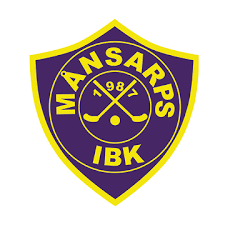 Bingolott Uppesittarkväll och julkalendrarVill du vara med och stötta Månsarps IBK´s förening. Genom att köpa lotter av en förening bidrar du till att ge barn och ungdomar en aktiv fritid.Pris: 100kr Bingolott uppesittarkvällen          100kr JulkalenderSkriv upp dig nedan hur många och vad du vill köpa. 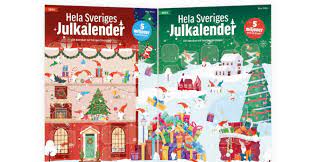 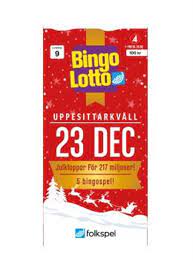 Namn:Antal: Bingolott